ITS Masters Scholarships form 2017/18 The Institute for Transport Studies is offering a number of fees scholarships, to provide development opportunities to students of outstanding ability, achievement and potential.The scholarships will provide up to 50% of the fees for UK, EU and international students to undertake a Masters degree programme at ITS, on a one year full-time basis. The scholarships form part of the ITS mission to advance the understanding of transport globally via the development of skills and best practice. It is anticipated that up to ten scholarships will be awarded in total, subject to the calibre of the applications. All scholarship applications will be assessed on a competitive basis.In addition to these scholarships ITS is also proud to be taking part in the GREAT Britain Scholarships India 2017/18.  These Scholarships have been announced by the British Council and are being run in partnership with 40 UK Universities, we are looking for the best and brightest students from across India and if successful you will be joining almost 500,000 International students from 200 countries who choose a world-class UK education each year.Eligibility to apply (applicable to all awards):a) Applicants must hold, or expect to obtain, a Bachelors degree equivalent to a UK first class or upper second class honours.  b) Applicants must hold an offer (conditional or unconditional) of an academic place for an ITS Masters degree for the academic year commencing September 2017.Further eligibility for the GREAT India Scholarships only:In addition to the above applicants must be an Indian national or permanently domiciled in India, and be classed as an international student for tuition fee purposes.Value of the scholarshipsITS Scholarships:The scholarships will provide a partial fee waiver for the 2017-18 academic year (equivalent to the value of £8875 for international students, and £2000 or £3500 or for UK/EU students).  GREAT Scholarship:This scholarship will provide a partial fee waiver for the 2017-18 academic year (equivalent to the value of £5000 for international students).Application process (the enclosed scholarship form/process is relevant for both ITS Scholarships and the GREAT Scholarship)To apply for the scholarship applicants must: a) Complete and submit the relevant scholarship application form, to include:i) a statement of up to 500 words which details how and why a Masters degree from ITS would enable the applicant make a difference to transportation (e.g in their country/region) and specifically to tackle a significant problem or issue;ii) evidence of the applicant’s outstanding ability, achievement and potential;iii) an outline of the applicant’s career aspirations.iv) details of their funding situation, including existing funds which are available to them, scholarship applications where the outcome is known or awaited, and other funding sources.  b) Provide a supporting statement from a referee [the scholarship referee should be additional to the academic referees].  Terms and conditionsPreference will be given to applicants who would otherwise be precluded from undertaking a Masters programme; ITS reserves the right not to make scholarship awards or to offer a fee waiver at a lower amount;  the scholarship recipients will be expected to support the future development and promotion of the scholarships and ITS, by participating in ITS marketing activities; the academic progress of scholarship recipients will be subject to on-going review - ITS reserves the right to withdraw support at the end of either semester should academic performance be unsatisfactory; the scholarships are offered as a partial fee waiver only, with no monetary alternative; the award of a scholarship cannot be deferred and will lapse if not taken up in September 2017.The Great India ScholarshipBecause the scholarships are joint awards with the British Council, the School will be required to submit the details of the scholarship winners to the British Council. The details that they will require are: your full name and contact details in India, evidence of enrolment and a copy of the scholarship letter that you received confirming your award. In accepting the offer of this scholarship you agree for us to submit these details to the British Council.DeadlineEarly application is encouraged and the deadline for application in full is 22nd June 2017.

(Notification of outcome: shortlisted applicants will be notified within 4 weeks of the application deadline). ITS Masters Scholarships and GREAT Scholarship 2017/18:  Application FormHave you received an offer of an academic place (conditional or unconditional)?Yes       No          (double click the appropriate box to check it)Country of Permanent Residence     Nationality                                           Date of Birth                                                                                                                                                               Day          Month        Year5.  Evidence of outstanding ability, achievement and potentialPlease provide relevant details in support of your application for this scholarship. This should include, but need not be limited to, the following:a summary of your academic qualifications (existing and pending);professional and other qualifications; relevant employment, work experience, internships, charity work and volunteering;prizes and awards;publications, conference presentations, organisation and participation in events;other relevant evidence of ability, achievement and potential.6. Please outline your career aspirations7.  Personal statement  Please describe in your own words how and why a Masters degree from ITS would enable you to make a difference to transport (e.g in your home country/region/area) and specifically to tackle a significant problem or issue.8. Please outline your position regarding other funding sources  9. Where did you hear about the ITS scholarships?10. Undertaking by applicantsBy submitting this application, applicants attest to the accuracy of the information given and to their compliance with the terms and conditions of the Scholarship. (Electronic signatures will be accepted).11. Deadline 
Completed application forms should be emailed to the Admissions Office, together with the Referee’s Statement, no later than 22 June 2017.
 Email: courses@its.leeds.ac.uk
Scholarships applications received after the deadline will not be considered.

Notification of outcome: shortlisted applicants will be notified within 4 weeks of the application deadline.Referee’s Supporting Statement - ITS Scholarships / GREAT Scholarship India 2017/18Name of Scholarship applicant:To support the above named in applying to the ITS Masters scholarship and/or GREAT Scholarship India competition, please comment to the best of your knowledge, on their strengths, integrity, ability, record of achievement, and future potential. Please provide examples where appropriate.  Institute for Transport Studies (ITS)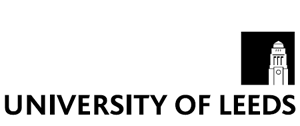 Institute for Transport Studies (ITS)2. For which programme of study is your offer?3.Scholarship/s you wish to apply forSelectClosing DateInternational Transport Masters Scholarship22 June 2017UK/EU Transport Masters Scholarship22 June 2017Employers Scholarship22 June 2017MSc Mathematical Modelling for Transport 22 June 2017GREAT Scholarship India22 June 20174. Your detailsTitle (Miss/Ms/Mrs/Mr)     Surname (Family Name)       Surname (Family Name)       Surname (Family Name)     First Name(s)Word Count:       (Maximum 500 words)Word Count:       (Maximum 300 words)Word Count:       (Maximum 500 words)Have you applied for or secured any other funding? (please provide details) 
       If you are successful in your application for an ITS scholarship, how will you fund the balance of the tuition fee and your living expenses? (please provide details of how you will meet these costs)SignatureDateInstitute for Transport Studies (ITS)Title (Miss/Ms/Mrs/Mr)   Title (Miss/Ms/Mrs/Mr)    Surname   (Family Name)      Surname   (Family Name)      Surname   (Family Name)     First Name(s)Name of referee	Relationship to applicantReferee’s organisationReferee’s job title/positionReferee’s email addressWebsite: Referee’s signature	Date: